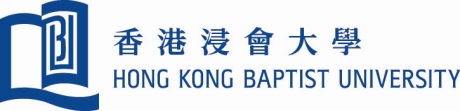 Application for HSBC Hong Kong Scholarship Scheme 2019-2020Please type in the form accurately, handwriting is not acceptable. You are required to submit the printed application form with copies of all supporting documents to the Office of Student Affairs, WLB 401, Shaw Campus, before the deadline (5:30pm on 31 January 2020).( A )	PERSONAL DATA^ please provide copies of medical report( B )	ACADEMIC DATA 
 ( C )	EXTRA-CURRICULAR ACTIVITIES / COMMUNITY SERVICESList up to 8 Extra-curricular Activities in the past 3 years (e.g. Students’ Union, academic societies, interest clubs, class associations, sports activities, etc.) *please provide copies of documentary proof List up to 8 Volunteer / Community Services in the past 3 years (e.g. Red Cross, St. John Ambulance Association & Brigade, fund-raising projects for the underprivileged.) *please provide copies of documentary proof ( D )	SCHOLARSHIPS AND AWARDSList up to 10 Scholarships / Awards received in the past 3 years (including assistance from government) *please provide copies of documentary proof ( E )	SECONDARY SCHOOLS ATTENDED ( F )	WORK EXPERIENCE (FULL-TIME AND PART-TIME)( G )	ESSAYIMPORTANT: PLEASE USE THE SPACE PROVIDED BELOW (27 LINES). ADDITIONAL SHEETS/ATTACHMENTS WILL NOT BE REVIEWED.Please use less than 500 words to share with us what Future Skills you plan to acquire using this scholarship to contribute for the betterment of Hong Kong.   What can be done to address the need and what will you personally do to lead, facilitate, or contribute?( H )	FAMILY FINANCIAL DATA 	The following information is required by the donor to evaluate the application:	Father’s occupation:______________________________	Mother’s occupation:_____________________________	Family* average income#: HK$___________________ per month	Number of family* members: _______________Recipient of TSFS government grant in 2019/20 (Y/N): ___________ 	Amount: _______________________________Recipient of TSFS/NLSFT^ government loan in 2019/20 (Y/N): ____________	Amount: ________________________*	Family is defined as applicant, applicant’s spouse/parents/siblings/children and any other persons who are financially dependent on the aforementioned members.  Applicant may be required to submit supporting documentation to substantiate his/her declaration.^	Delete as appropriate( I )	RECOMMENDATION LETTERPlease attach a recommendation letter from your Dean, Department/Programme Head or his/her representative to support your application for the HSBC Hong Kong Scholarship Scheme.I declare that all information furnished here are correct and complete to the best of my knowledge.  I authorize the Office of Student Affairs of the University to handle the personal data/information provided in this form, including disclosure of data to The Hongkong Bank Foundation for consideration of my application, for the HSBC Hong Kong Scholarship 2019-2020.Signature :  __________________________________________     Date  :  _______________________________________Personal Data Collection StatementPlease provide the personal data as requested and ensure that the data are complete and accurate.2.  The data collected will be used for the purpose of scholarship allocation for the academic year 2019-20, and any related purposes for a period of 1 year or until the relevant exercise of the requested data has been completed, whichever is later.3.  Your personal data held by our Office will be kept confidential but they may be shared with appropriate parties and personnel of the University, and other parties including scholarship donors for meeting the above purpose.4.  Under the Personal Data (Privacy) Ordinance, you have the right to request access to and correction of your personal data held by our Office. Requests for such access and correction can be made to Miss Boey Wong of our Office in writing via email to sfa@hkbu.edu.hk or by post. We may charge you a fee to cover the administrative cost.Name: (in English)(in Chinese)(in Chinese)(in Chinese)Student No.:Student No.:Years of residency in HK:Years of residency in HK:Gender:Personal Email Address:Personal Email Address:Personal Email Address:Personal Email Address:Personal Email Address:Mobile number:Hobbies:Hobbies:Expected Period of being out of HK in Academic Year 2019-2020:Expected Period of being out of HK in Academic Year 2019-2020:Expected Period of being out of HK in Academic Year 2019-2020:Expected Period of being out of HK in Academic Year 2019-2020:Expected Period of being out of HK in Academic Year 2019-2020:Expected Period of being out of HK in Academic Year 2019-2020:Expected Period of being out of HK in Academic Year 2019-2020:Expected Period of being out of HK in Academic Year 2019-2020:Expected Period of being out of HK in Academic Year 2019-2020:Expected Period of being out of HK in Academic Year 2019-2020:Expected Period of being out of HK in Academic Year 2019-2020:FromToToReason:Reason:Reason:Reason:Reason:Reason:Reason:Reason:Reason:Reason:Reason:Type of Disability (if applicable)^:Type of Disability (if applicable)^:Type of Disability (if applicable)^:Study Programme:Study Programme:Programme Duration:Programme Duration:Study Year:Study Year:cGPA (2019/20, S1)(2019/20, S1)Period(mm-yy to mm-yy)Name of OrganizationPosition HeldActivities ParticipatedAchievement/ AwardtotototototototoPeriod(mm-yy to mm-yy)Name of OrganizationPosition HeldServices ParticipatedNo. of Service HourstotototototototoAcademic YearName of Scholarships / Awards / Financial Assistance ReceivedAmount in HKD(if applicable)Period(mm-yy to mm-yy)Name of Secondary SchoolForm (i.e., F1 – F6)Period(mm-yy to mm-yy)Name of OrganizationFT/PTPosition HeldDuties